Country Map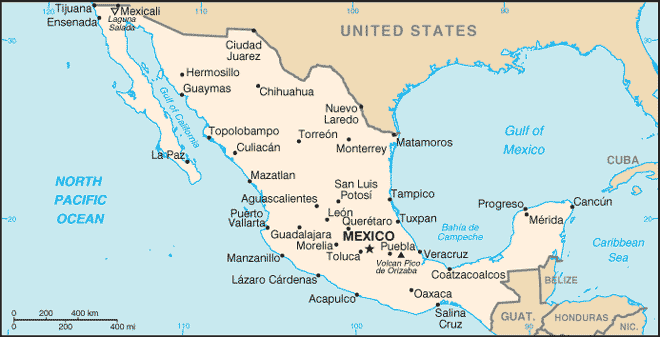 Anterior es un mapa de México. La guía de supervivencia habla de muchas ciudades diferentes del país.Above is a map of Mexico. The survival guide talks about many different cities in the country.Comida de MéxicoFood of Mexico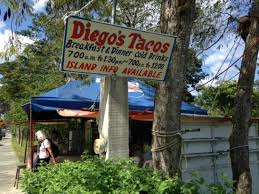 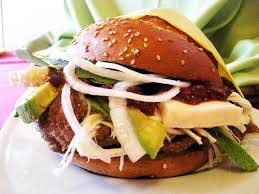 Snorkeling en MéxicoSnorkeling in Mexico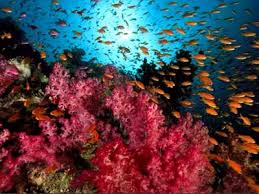 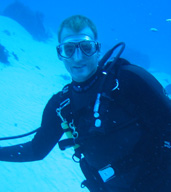 Nadar con los DelfinesSwimming with the Dolphins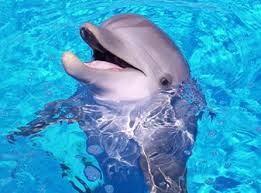 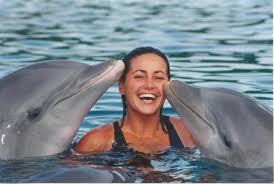 Survival Guide to MexicoTransportation: 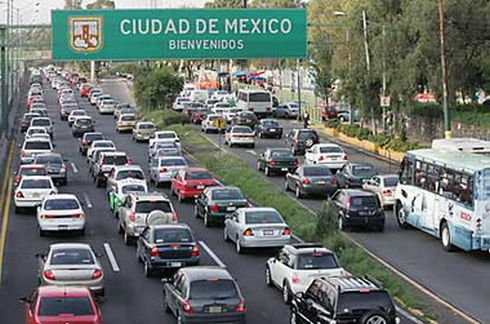 http://media.treehugger.com/assets/images/2011/10/periferico-trafico-310706.jpgInformation:Be aware of drivers swerving into your lane	Es consciente de los conductores que mueven rápido a su carrilPedestrians will often jump in front of your car to ask for money or to sell things	Los peatones a menudo saltaba delante de su vehículo para pedir dinero o 	vender cosasTollbooths often occur on the highways	Casetas de peaje a menudo ocurren en las carreterasTry to avoid driving at night: Road fatalities are three times higher at night than at day	Trate de evitar conducir por le noche: los muertos de tráfico son tres veces más 	altos en la noche que en el díaVocabulary:Dialogue:Maria: “Amigos, pienso que la policía me detiene.”Friends, I think that I am being pulled over.Pablo: “Uh-oh agarra tu licencia.”Uh-oh grab your license.Officer: “Hola, ¿tiene tu licencia?”Hello, do you have your license?Maria: “Sí señor, es aquí.”Yes sir, it is right here.Officer: “¿Sabe por qué te detuve?”Do you know why I pulled you over?Maria: “No señor Creo. Que estaba haciendo todo bien.”No sir, I think I was doing everything right.Officer: “Usted estaba acelerando. El límite de velocidad en las carreteras es de 80 km / h, fue 95 kmh.”You were speeding. The speed limit on the highways is 80 km/h, you were going 95 km/h.Maria: “Lo siento, señor, no sé las diferencias entre kilómetros y millas por hora.”I’m sorry sir, I do not know the differences between kilometers and miles per hour. Officer: 80 km/h es el mismo que 50 mp/h. Pero, voy a dejo ir con un aviso hoy.80 km/h is the same as 50 mp/h. But, I will let you go with a warning today.Maria: Muchas gracias oficial!Thank you so much officer!Shopping: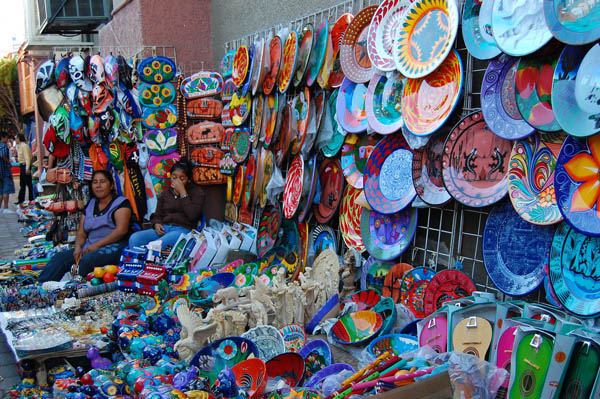 http://www.arizona-leisure.com/gfx/nogales-street-shop-2-lg.jpgInformation:The currency in Mexico is pesos. Pesos are worth $.13 per one US dollar, so it is cheap to shop in Mexico. 	La moneda en México es el peso. Pesos valen $ 0,13 por dólar EE.UU., por eso 	económico para hacer las compras en México.Stores are open 9:30 am to 8 pm, Monday through Saturday. But go early to street markets, which close around 2 or 3 pm. Sunday shopping is usually for tourist areas and malls because 	Mexico is religious.		Las tiendas están abiertas las 9:30 de la tarde y 8 de la noche, el lunes al 	sábado. Pero iba temprano a los mercados de la calle, se cierra alrededor de 	2 ó 3 de la tarde. Las tiendas abiertas los domingos son por lo general para 	las zonas turísticas y comerciales ya que México es 	religioso.Independent sellers use cash, but large sellers use cash and credit cards. 	Los vendedores independientes utilizan dinero en efectivo, pero los vendedores 	grandes utilizan dinero en efectivo y de crédito.Avoid buying from people selling stuff on the beach or the streets because you don't know how good the stuff is.	Evitar la compraba de la gente vendiendo cosas en la playa o la calle porque no 	sabe si la cara está bien hecha o no. Vocab:Dialogue:Betty: Look at those pants in the store with the sun over there.Mira los pantalones en esa tienda del sol.Kelly: Oh I like those, let’s go look!Oh Me gustan esos, deja para ir a buscarSales Girl: Good afternoon, ma'am. How are you?Buenas tardes, señora. Como estas?Betty: Buenas tardes y bien gracias. ¿Me mostro unos pantalones de talla mediana, por favor?Good afternoon and good thank you. Can you show me some pants in medium size?Sales Girl: Follow me this way, here they are.Sígueme esta manera, aquí están.B: How much do they cost??Cuantos cuestan?S: The pants will cost you eighty pesos.Los pantalones te costarán ochenta pesos.B: Good, thank you so much for helping me.Bueno, muchas gracias por ayudarme.Zombie Apocalypse: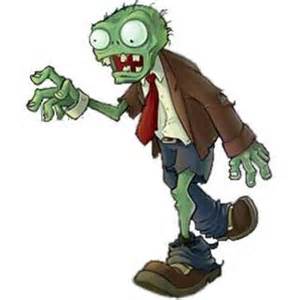 http://www.bing.com/images/search?q=not+scary+zombie&qs=n&form=QBIR&pq=not+scary+zombie&sc=0-0&sp=-1&sk=#view=detail&id=39150BCF0D914BD0812B00B6C806877EFA7528F8&selectedIndex=0Information:Stay informed about what is happening.	Se mantenía informado de acerca de lo que está sucediendo.Avoid populated areas.	Evite las zonas pobladas.Find soldiers to protect you.	Encontraba los soldados para proteger a usted.Beware of other survivors.	Cuidado con los otros sobrevivientes.Stay prepared. Have food and water 	Este preparada. Tenía comida y aguaVocab:Dialogue:Charlie: We are in trouble. The zombies have taken over.	Estamos en problemas. Los zombies han tomado control.Sarah: Where is the closest military base?	¿Dónde está la base militar más cercana?Charlie: Military Air Base No. 7, Tijuana, Mexico	Base Aérea Militar No. 7, Santa Lucía, Estado de MexicoSarah: How far away is where we are to there?	¿Es lejos de donde estamos hacia allí?Charlie: We are in Sanora, Hermosillo, so we are going to travel 695 kilometers. 	¿Estamos en Sanora, Hermosillo, por lo que vamos a viajar 695 kilometros.Sarah: Do we have food and water to get there?	Tenemos comida y agua para llegar allí?Charlie: We will need to get some more soon.	Necesitaremos conseguir un poco más prontoSarah: I’m scared of the zombies getting us	Tengo miedo que los zombis nos pueden alcanzarCharlie: If they come we have to use the guns.	Si vienen, tenemos que usar las armas.Bibliography/Bibliografía"About Mexico, Your Travel Guide." About Mexico, Your Mexico Travel Guide. N.p., n.d. Web. 02 May 2014. "Dolphin Discovery Locations." Swim with Dolphins at Dolphin Discovery. N.p., n.d. Web. 02 May 2014. "Plan the Perfect Trip." Reviews of Hotels, Flights and Vacation Rentals. N.p., n.d. Web. 02 May 2014. "Portal Oficial De Turismo En México | VisitMexico." Portal Oficial De Turismo En México | VisitMexico. N.p., n.d. Web. 01 May 2014. "Welcome to ScubaTony in Cozumel, Mexico." ScubaTony Scuba Diving Instruction, Cozumel Mexico. N.p., n.d. Web. 02 May 2014. Wikipedia. Wikimedia Foundation, n.d. Web. 29 Apr. 2014.Spanish EnglishQuisiera pedirI would like to orderDisculpeExcuse mePagar To payEl desayunoThe breakfastEl almuerzoThe lunchLa cenaThe dinnerEl meseroThe waiterLa cartaThe menuPedirTo order ServidorServerSpanish EnglishEl tubo de respiraciónThe SnorkelEl máscaraThe MaskEl traje de bañoThe SwimsuitLas aletasThe FinsEl marThe seaLa agua esta claraThe water is clearEl pescadoThe fishRespirar comodamenteTo breathe comfortablySecarseTo dry outEl buzoThe DiverSpanishEnglishEl delfínThe dolphinEl InstructorThe InstructorEl silbatoThe whistleLa AletaThe FinLa colaThe tailDelfín mularBottlenose DolphinLa olaThe waveEl chaleco de seguridadThe safety vestLa toallaThe towelTranquilidadCalmSpanish English AltoStopLa calleThe streetLa carreteraThe highwayEl cruce de peatonesThe crosswalk Disminuya su velocidadSlow down La entrada  The entrance Plaza de cobro  Toll bothLa policiaThe policePermiso de conducirDriver licenseSpanishEnglishLa tiendaThe storeLa ropaThe clothing¿Cuánto cuesta?How much?El mercadoThe marketEl centro comercialThe shopping centerEl precioThe priceProbarTo try onComprarTo buySpanishEnglishEl zombiThe zombieSeguridadSafetyPistolaGunComidaFoodAguaWaterAyudaHelpCorrerRunDispararTo shootMorderTo biteMantarTo kill